After School Club - Booking Form 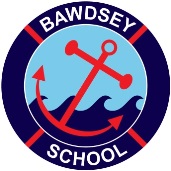 Please complete the form, filling in relevant dates for the month concerned, ticking any sessions you would like your child to attend. Please give the booking form to the office with payment at least one week before the month commences.  Thank you, K. Butler.The first hour (or part of an hour) will be £3 and any additional hours (or parts of hours) in the same session will be £2.50 an hour. Please allow 48 hours’ notice when cancelling a session for a full refund. Although emergency sessions that are not pre-booked may be available, to ensure staffing prior booking is advisable. Please ask the office if an emergency session is needed. Child’s Name: __________________________   Parent/ Carer signature: _____________________Date3.15-4.154.15-5.15Cost for sessions subtotalMonday Tuesday Wednesday Thursday Friday Monday Tuesday Wednesday Thursday Friday Monday Tuesday Wednesday Thursday Friday Monday Tuesday WednesdayThursdayFridayMondayTuesdayWednesdayThursdayFriday